Brownfield/Denmark Recreation 2017 Soccer Sign Up Form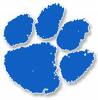 Any sign ups after this date may be waitlisted and/or charged a late feeAll teams are co-edAll team member placement to be at the discretion of the Brownfield/Denmark Recreation Departments based on experience and age. Fee: Rates are $30 for the first child and $20 for each additional sibling. Checks for Brownfield Residents should be made out to the Brownfield Rec Dept and checks for Denmark Residents should be made out to the Town of . Complete this form to the best of your ability. If you have more than one child on the form, please specify differences.Child’s Name: ________________________ Age: _____ Grade: : __________ DOB: ________Parent(s)/Guardian(s): ________________________________________________ Shirt Size: ____________Address: ____________________________ Email Address: ________________________________________Town: ____________________State:_______ Zip Code: __________ Home Phone: ____________________Cell Phone: ___________________ Okay to text: ____ On Facebook: ____ Interested in Coaching: ____Best way to notify parents: (Circle all that apply) Home Phone  Call Cell   Text Cell   Facebook  EmailConcerns / Special Info: ____________________________________________________________________________________________Medical Information/PermissionDoctor: _____________________________________________ Phone: ______________________________Allergies/Medications:  Preference: ___________________By signing below, I give my permission to the Brownfield/Denmark Recreation Departments and their volunteers to seek medical treatments for my child/children listed above in case of an emergency or injury while at a Rec activity.My signature below acknowledges the fact that, my child/children participate in the Brownfield/Denmark Recreation sports programs. My signature also grants my permission for my childs picture to be printed in the local newspapers, posted online, and/or used for other recreation related purposes.I assume the risk of physical injury from my child/children participating in these programs, and I assume these risks, be they injuries, damages, or loss, regardless of severity. I further agree to waive and relinquish all claims against the Towns, including its officials, agents, volunteers, coaches, and employees. I have read and understand this important information warning of risk, including its assumption and waiver and release of all claims.            _______________________________________________                        _________________________________                            Parent/Guardian Signature                                                          Date